New Patient Registration Form 			       Please complete all pages in full using block capitals * It is your responsibility to keep us updated with any changes to your telephone number, email & postal address.   We may contact you with appointment details, test results, health campaigns or Patient Participation Group details   If you do not consent to being contacted by SMS or Email, please tick here:    SMS    Email* Only add carer’s details if they give their consent to have these details stored on your medical record                                    Scores of 5 or more requires the following 7 questions to be completed:	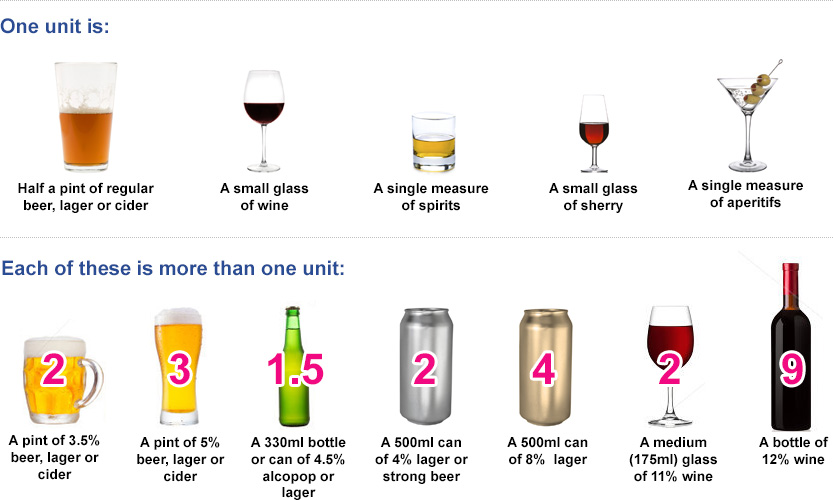 You are however entitled to make an appointment to see any GP of your choice, subject to availability.We are committed to improving the services we provide. The Patient Participation Group is a mechanism for us to gain valuable feedback from our patients about their experiences, views and ideas for improving our services.  ChecklistPlease ensure the following are done and provided so that your registration can be completed successfullyPractice Use OnlySharing Your Health RecordWhat is your health record?Your health record contains all the clinical information about the care you receive.  When you need medical assistance it is essential that clinicians can securely access your health record. This allows them to have the necessary information about your medical background to help them identify the best way to help you. This information may include your medical history, medications and allergies.Why is sharing important?Health records about you can be held in various places, including your GP practice and any hospital where you have had treatment. Sharing your health record will ensure you receive the best possible care and treatment wherever you are and whenever you need it. Choosing not to share your health record could have an impact on the future care and treatment you receive. Below are some examples of how sharing your health record can benefit you:Sharing your contact details 	This will ensure you receive any medical appointments without delaySharing your medical history 	This will ensure emergency services accurately assess you if neededSharing your medication list	This will ensure that you receive the most appropriate medicationSharing your allergies		This will prevent you being given something to which you are allergic Sharing your test results 	This will prevent further unnecessary tests being requiredIs my health record secure?Yes. There are safeguards in place to make sure only organisations you have authorised to view your records can do so. You can also request information regarding who has accessed your information from both within and outside of your surgery.Can I decide who I share my health record with?Yes. You decide who has access to your health record. For your health record to be shared between organisations that provide care to you, your consent must be gained.Can I change my mind?Yes. You can change your mind at any time about sharing your health record, please just let us know.Can someone else consent on my behalf?If you do not have capacity to consent and have a Lasting Power of Attorney, they may consent on your behalf. If you do not have a Lasting Power of Attorney, then a decision in best interests can be made by those caring for you.What about parental responsibility?If you have parental responsibility and your child is not able to make an informed decision for themselves, then you can make a decision about information sharing on behalf of your child. If your child is competent then this must be their decision.What is your Summary Care Record?Your Summary Care Record contains basic information including your contact details, NHS number, medications and allergies. This can be viewed by GP practices, Hospitals and the Emergency Services. If you do not want a Summary Care Record, please ask your GP practice for the appropriate opt out form. With your consent, additional information can be added to create an Enhanced Summary Care Record. This could include your care plans which will help ensure that you receive the appropriate care in the future.How is my personal information protected?<Organisation Details> will always protect your personal information. For further information about this, please see our Privacy Notice on our website or please speak to a member of our teamFor further information about your health records, please see: www.nhs.uk/NHSEngland/thenhs/recordsFor further information about how the NHS uses your data for research & planning and to opt-out, please see: www.nhs.uk/your-nhs-data-mattersPlease bring photographic proof of your identification in order for the sign up process to be completedFor Practice Use Only:Access to GP Online Services	Important Information – Please read before completing form belowIf you wish to, you can now use the internet (via computer or mobile app) to book appointments with a GP, request repeat prescriptions for any medications you take regularly and look at your medical record online. You can also still use the telephone or call in to the surgery for any of these services as well.  It’s your choice.It will be your responsibility to keep your login details and password safe and secure.  If you know or suspect that your record has been accessed by someone that you have not agreed should see it, then you should change your password immediately. If you are unable to do this for some reason, we recommend that you contact the practice so that they can remove online access until you are able to reset your password.If you print out any information from your record, it is also your responsibility to keep this secure.  If you are at all worried about keeping printed copies safe, we recommend that you do not make copies at all. During the working day it is sometimes necessary for practice staff to input into your record, for example, to attach a document that has been received, or update your information.  Therefore you will notice admin/reception staff names alongside some of your medical information – this is quite normal.  The definition of a full medical record is all the information that is held in a patient’s record; this includes letters, documents, and any free text which has been added by practice staff, usually the GP. The coded record is all the information that is in the record in coded form, such as diagnoses, signs and symptoms (such as coughing, headache etc.) but excludes letters, documents and free text.Before you apply for online access to your record, there are some other things to consider. Although the chances of any of these things happening are very small, you will be asked that you have read and understood the following before you are given login details.For further information, please see: www.nhs.uk/NHSEngland/AboutNHSservices/doctors/Pages/gp-online-services.aspx1. Background DetailsContact DetailsContact DetailsContact DetailsContact DetailsContact DetailsContact DetailsContact DetailsContact DetailsNHS NumberNameGenderGenderPrevious Surname (if applicable)AddressDate of BirthDate of BirthAddressHome TelephoneHome TelephoneAddressWork TelephoneWork TelephonePrevious AddressMobile TelephoneI consent to be contacted* by SMS on this number: I consent to be contacted* by SMS on this number: I consent to be contacted* by SMS on this number: I consent to be contacted* by SMS on this number: I consent to be contacted* by SMS on this number: I consent to be contacted* by SMS on this number: I consent to be contacted* by SMS on this number: EmailI consent to be contacted* by email at this address: I consent to be contacted* by email at this address: I consent to be contacted* by email at this address: I consent to be contacted* by email at this address: I consent to be contacted* by email at this address: I consent to be contacted* by email at this address: I consent to be contacted* by email at this address: Next of KinName:Name:Tel:Relationship:Relationship:Family Registered With UsFamily Registered With UsHas the patient been registered in the NHS before? 	 Yes 	 NoIf no please state date entered UK:      Has the patient been registered in the NHS before? 	 Yes 	 NoIf no please state date entered UK:      Has the patient been registered in the NHS before? 	 Yes 	 NoIf no please state date entered UK:      Has the patient been registered in the NHS before? 	 Yes 	 NoIf no please state date entered UK:      Has the patient been registered in the NHS before? 	 Yes 	 NoIf no please state date entered UK:      Has the patient been registered in the NHS before? 	 Yes 	 NoIf no please state date entered UK:      Has the patient been registered in the NHS before? 	 Yes 	 NoIf no please state date entered UK:      Has the patient been registered in the NHS before? 	 Yes 	 NoIf no please state date entered UK:      Other DetailsOther DetailsOther DetailsOther DetailsOther DetailsOther DetailsPrevious GPName:                                                Name:                                                Address:Country of BirthEthnicity White (UK) White (Irish)  White (Other)  Black Caribbean Black African Black Other Black Caribbean Black African Black Other Bangladeshi Indian  Pakistani Chinese OtherReligion C of E Catholic Other Christian  Buddhist Hindu Muslim Buddhist Hindu Muslim Sikh Jewish Jehovah’s Witness No religion Other:Housing Own House Rented House Shared House Nursing Home Residential Home Sheltered Home Nursing Home Residential Home Sheltered Home Homeless  Housebound Asylum Seeker  RefugeeEmployment Employed  Self-employed Student Unemployed Student Unemployed House husband  House wife Carer RetiredOverseas Visitor Yes European Health Insurance Card Held (please bring details with you) European Health Insurance Card Held (please bring details with you) European Health Insurance Card Held (please bring details with you) European Health Insurance Card Held (please bring details with you)Armed Forces Military Veteran Family member  Family member Communication NeedsCommunication NeedsCommunication NeedsCommunication NeedsLanguageWhat is your main spoken language?Do you need an interpreter?                         Yes         NoWhat is your main spoken language?Do you need an interpreter?                         Yes         NoWhat is your main spoken language?Do you need an interpreter?                         Yes         NoCommunicationDo you have any communication needs?     Yes         No (If Yes please specify below)Do you have any communication needs?     Yes         No (If Yes please specify below)Do you have any communication needs?     Yes         No (If Yes please specify below)Communication Hearing aid Lip reading Large print Braille British Sign Language Makaton Sign Language     Guide dogLearning disability Do you have a Learning Disability?                   Yes         No(If Yes please request a Learning Disability Screening Tool form)Do you have a Learning Disability?                   Yes         No(If Yes please request a Learning Disability Screening Tool form)Do you have a Learning Disability?                   Yes         No(If Yes please request a Learning Disability Screening Tool form)Carer DetailsCarer DetailsCarer DetailsCarer DetailsCarer DetailsCarer DetailsAre you a carer? Yes – Informal / Unpaid Carer Yes – Informal / Unpaid Carer Yes – Occupational / Paid Carer Yes – Occupational / Paid Carer NoDo you have a carer? Yes    Name*:Tel:Relationship:Relationship:2. Medical HistoryMedical HistoryMedical HistoryMedical HistoryMedical HistoryHave you suffered from any of the following conditions?Have you suffered from any of the following conditions?Have you suffered from any of the following conditions?Have you suffered from any of the following conditions? Asthma COPD Epilepsy Heart Disease Heart Failure High Blood Pressure Diabetes Kidney Disease Stroke Depression Underactive Thyroid Cancer- Type:Any other conditions, operations or hospital admission details:<Problems><Summary>If you are currently under the care of a Hospital or Consultant outside our area, please tell us here:Any other conditions, operations or hospital admission details:<Problems><Summary>If you are currently under the care of a Hospital or Consultant outside our area, please tell us here:Any other conditions, operations or hospital admission details:<Problems><Summary>If you are currently under the care of a Hospital or Consultant outside our area, please tell us here:Any other conditions, operations or hospital admission details:<Problems><Summary>If you are currently under the care of a Hospital or Consultant outside our area, please tell us here:Family HistoryFamily HistoryFamily HistoryFamily HistoryPlease record any significant family history of close relatives with medical problems and confirm which relative e.g. mother, father, brother, sister, grandparentPlease record any significant family history of close relatives with medical problems and confirm which relative e.g. mother, father, brother, sister, grandparentPlease record any significant family history of close relatives with medical problems and confirm which relative e.g. mother, father, brother, sister, grandparentPlease record any significant family history of close relatives with medical problems and confirm which relative e.g. mother, father, brother, sister, grandparent Asthma…………………. COPD………………...… Epilepsy………………… Heart Disease……….… Stroke…………….…….. Blood Pressure………… Diabetes………..……… Kidney Disease..……… Liver Disease..….…….. Depression………..…… Thyroid…………..….….. Cancer…………………..Other:Other:Other:Other:AllergiesPlease record any allergies or sensitivities belowCurrent MedicationPlease check and include as much information about your current medication belowPlease give us your previous repeat medication list if possible and a medication review appointment may be needed3. Your LifestyleAlcoholPlease answer the following questions which are validated as screening tools for alcohol use:AUDIT–C QUESTIONSScoring SystemScoring SystemScoring SystemScoring SystemScoring SystemYour ScoreAUDIT–C QUESTIONS01234Your ScoreHow often do you have a drink containing alcohol?NeverMonthly or Less2-4 times per month2-3 times per week4+ times per weekHow many units of alcohol do you drink on a typical day when you are drinking?1-23-45-67-910+How often have you had 6 or more units if female, or 8 or more if male, on a single occasion in the last year?Never Less than monthlyMonthlyWeeklyDaily or almost daily A score of less than 5 indicates lower risk drinking A score of less than 5 indicates lower risk drinking A score of less than 5 indicates lower risk drinking A score of less than 5 indicates lower risk drinking A score of less than 5 indicates lower risk drinking TOTAL:AUDIT QUESTIONS(after completing 3 AUDIT-C questions above)Scoring SystemScoring SystemScoring SystemScoring SystemScoring SystemYour ScoreAUDIT QUESTIONS(after completing 3 AUDIT-C questions above)01234Your ScoreHow often during the last year have you found that you were not able to stop drinking once you had started?Never Less than monthlyMonthlyWeeklyDaily or almost daily How often during the last year have you failed to do what was normally expected from you because of your drinking?Never Less than monthlyMonthlyWeeklyDaily or almost daily How often during the last year have you needed an alcoholic drink in the morning to get yourself going after a heavy drinking session?Never Less than monthlyMonthlyWeeklyDaily or almost daily How often during the last year have you had a feeling of guilt or remorse after drinking?Never Less than monthlyMonthlyWeeklyDaily or almost daily How often during the last year have you been unable to remember what happened the night before because you had been drinking?Never Less than monthlyMonthlyWeeklyDaily or almost daily Have you or somebody else been injured as a result of your drinking?NoYes, but not in last yearYes, during last yearHas a relative or friend, doctor or other health worker been concerned about your drinking or suggested that you cut down?NoYes, but not in last yearYes, during last yearTOTAL:3. Your Lifestyle - ContinuedSmokingSmokingSmokingSmokingDo you smoke? Never smoked    Ex-smoker         Yes     Do you use an e-Cigarette? No                      Ex-User             Yes     How many cigarettes did/do you smoke a day? Less than one       1-9        10-19   20-39     40+Would you like help to quit smoking? Yes                    NoFor further information, please see: www.nhs.uk/smokefreeFor further information, please see: www.nhs.uk/smokefreeFor further information, please see: www.nhs.uk/smokefreeHeight & WeightHeight & WeightHeightWeightWaist CircumferenceWomen OnlyWomen OnlyDo you use any contraception?
Do you have a coil or implant in situ? Yes      No   If needed, please book appointment.
 Yes      No   Date inserted:Are you currently pregnant or think you may be? Yes      No   Expected due date:Students OnlyStudents OnlyStudents OnlyStudents OnlyStudents are at risk of certain infections including mumps, meningitis and sexually transmitted infections, as well as mental health issues including stress, anxiety and depression. Please see www.nhs.uk/Livewell/Studenthealth Students are at risk of certain infections including mumps, meningitis and sexually transmitted infections, as well as mental health issues including stress, anxiety and depression. Please see www.nhs.uk/Livewell/Studenthealth Students are at risk of certain infections including mumps, meningitis and sexually transmitted infections, as well as mental health issues including stress, anxiety and depression. Please see www.nhs.uk/Livewell/Studenthealth Students are at risk of certain infections including mumps, meningitis and sexually transmitted infections, as well as mental health issues including stress, anxiety and depression. Please see www.nhs.uk/Livewell/Studenthealth I am less than 24 years old and have had two doses of the MMR Vaccination Yes    No         Unsure    I am less than 25 years old and have had a Meningitis C Vaccination Yes                    No             Unsure   4. Further DetailsNamed Accountable GPNamed Accountable GPThe GP who has overall responsibility for your care is?Electronic PrescribingElectronic PrescribingIf you would like your prescriptions to be sent electronically, 
please provide details of the pharmacy you would like to use:Pharmacy:Patient Participation GroupPatient Participation GroupWould you like to be involved in our Patient Participation Group? Yes      No Blood and Organ DonationBlood and Organ DonationBlood Donation I am already a blood donor I wish to be a blood donor I do not wish to be a blood donorOrgan Donation I am already registered as a donor I wish to be a donor – all body part I wish to be a donor – for these body parts: I do not wish to be a donorTo register: Online: www.blood.co.uk/the-donation-process/recognising-donors                     Telephone: 0300 123 23 23 to speak to an advisor who will send out a donor card.SignaturesSignaturesSignatureI confirm that the information I have provided is true to the best of my knowledge. Signed on behalf of patientNameDateCompleted & Signed Above FormCompleted & Signed GMS1 FormPhoto Proof of ID   e.g. Passport, Photo Driving License or Photo ID cardProof of Address    e.g. Bank statement, Utility Bill or Council Tax from within the last 3 monthsAppointment Required Not Required           Photo ID Passport Driving licence            Identity card          Other      Proof of Address Utility Bill       Council Tax   Bank Statement    Other      5. Sharing Your Health RecordYour Health RecordDo you consent to your GP Practice sharing your health record with other organisations who care for you?     Yes   (recommended option)     No, neverDo you consent to your GP Practice viewing your health record from other organisations that care for you?     Yes  (recommended option)     NoYour Summary Care Record (SCR)Do you consent to having an Enhanced Summary Care Record with Additional Information?     Yes  (recommended option)     No
SignatureSignatureSignature Signed on behalf of patientNameDate6. Online Access To Your Health Record 6. Online Access To Your Health Record NameNHS NumberDate of BirthAddressTelephoneEmail AddressI wish to have online access to: Please tick all that apply View & book appointments View & request medication Access my coded medical record (contains any medical codes that have been recorded) Access my full medical record (contains medical codes and any free text that has been recorded) Access my Summary Care Record Complete online questionnairesI wish to access my medical record & understand & agree with each statement: Please tick all that apply I have read and understood the ‘Important Information’ section below I will be responsible for the security of the information that I see or download If I choose to share my information with anyone else, this is at my own risk I will contact the practice as soon as possible if I suspect that my account has been accessed by someone without my agreement If I see information in my record that it not about me, or is inaccurate I will log out immediately and contact the practice as soon as possibleSignatureSignatureSignatureNameDateIdentity verified through(tick all that apply) Self Vouching Vouching with information in record    Photo ID Proof of residence Professional Vouching Self Vouching Vouching with information in record    Photo ID Proof of residence Professional Vouching Self Vouching Vouching with information in record    Photo ID Proof of residence Professional VouchingName of VerifierDateName of person who authorised and added to SystmOneDatePhotocopied this page Yes – Name: Yes – Name: Yes – Name:Passed for scanning Yes – Name: Yes – Name: Yes – Name:Forgotten history There may be something you have forgotten about in your record that you might find upsetting. Abnormal results or bad news  If your GP has given you access to test results or letters, you may see something that you find upsetting to you. This may occur before you have spoken to your doctor or while the surgery is closed and you cannot contact them. Choosing to share your information with someone It’s up to you whether or not you share your information with others – perhaps family members or carers. It’s your choice, but also your responsibility to keep the information safe and secure.  Coercion If you think you may be pressured into revealing details from your patient record to someone else against your will, it is best that you do not register for access at this time.Misunderstood information Your medical record is designed to be used by clinical professionals to ensure that you receive the best possible care.  Some of the information within your medical record may be highly technical, written by specialists and not easily understood. If you require further clarification, please contact the surgery for a clearer explanation. Information about someone else If you spot something in the record that is not about you or notice any other errors, please log out of the system immediately and contact the practice as soon as possible.